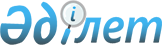 "Қазақстан Республикасында медициналық техникаға сервистік қызмет көрсетуді жүзеге асыру қағидаларын бекіту туралы" Қазақстан Республикасы Денсаулық сақтау және әлеуметтік даму министрінің 2015 жылғы 29 мамырдағы № 427 бұйрығына өзгерістер енгізу туралы
					
			Күшін жойған
			
			
		
					Қазақстан Республикасы Денсаулық сақтау және әлеуметтік даму министрінің 2016 жылғы 29 ақпандағы № 166 бұйрығы. Қазақстан Республикасының Әділет министрлігінде 2016 жылы 1 сәуірде № 13563 болып тіркелді. Күші жойылды - Қазақстан Республикасы Денсаулық сақтау министрінің 2020 жылғы 15 желтоқсандағы № ҚР ДСМ-273/2020 бұйрығымен.
      Ескерту. Күші жойылды – ҚР Денсаулық сақтау министрінің 15.12.2020 № ҚР ДСМ-273/2020 (алғашқы ресми жарияланған күнінен кейін күнтізбелік он күн өткен соң қолданысқа енгізіледі) бұйрығымен.
      "Халық денсаулығы және денсаулық сақтау жүйесі туралы" Қазақстан Республикасының 2009 жылғы 18 қыркүйектегі Кодексінің 7-бабы 1-тармағының 113) тармақшасына сәйкес БҰЙЫРАМЫН:
      1. "Қазақстан Республикасында медициналық техникаға сервистік қызмет көрсетуді жүзеге асыру қағидаларын бекіту туралы" Қазақстан Республикасы Денсаулық сақтау және әлеуметтік даму министрінің 2015 жылғы 29 мамырдағы № 427 бұйрығына (Нормативтік құқықтық актілерді мемлекеттік тіркеу тізілімінде № 11484 болып тіркелген, "Әділет" ақпараттық-құқықтық жүйесінде 2015 жылы 23 шілдеде жарияланған) мынадай өзгерістер енгізілсін:
      көрсетілген бұйрықпен бекітілген Қазақстан Республикасында медициналық техникаға сервистік қызмет көрсетуді жүзеге асыру қағидаларында:
      3-тармақтың 14) тармақшасы мынадай редакцияда жазылсын:
      "14) сервистік қызмет көрсету – штатында медициналық техниканың тиісті түрлерін (атауларын) өндіруші кәсіпорындарында немесе медициналық техниканың тиісті түрлеріне техникалық қызмет көрсету бойынша дайындық жүргізуге құқығы бар ұйымдарда оқудан өткен медициналық техниканы жөндеу және қызмет көрсету жөніндегі маманы (мамандары) бар ұйым немесе ұйымның оқшауландырылған бөлімшесі не медициналық техниканы өндірушіден техникалық қолдау көрсетуді жүргізу құқығы құжатпен расталған ұйым немесе ұйымның оқшауландырылған бөлімшесі.";
      4-тармақтың үшінші абзацы мынадай редакцияда жазылсын:
      "сервистік қызметтер жүзеге асырады.".
      2. Қазақстан Республикасы Денсаулық сақтау және әлеуметтік даму министрлігінің Медициналық және фармацевтикалық қызметті бақылау комитеті:
      1) осы бұйрықты Қазақстан Республикасының Әділет министрлігінде мемлекеттік тіркеуді;
      2) осы бұйрық мемлекеттік тіркелгеннен кейін күнтізбелік он күн ішінде мерзімді баспа басылымдарында және "Әділет" ақпараттық-құқықтық жүйесінде жариялауға жіберуді;
      3) тіркелген осы бұйрықты алған күннен бастап бес жұмыс күні ішінде Қазақстан Республикасының нормативтік құқықтық актілерінің Эталондық бақылау банкіне енгізу үшін "Республикалық құқықтық ақпарат орталығы" шаруашылық жүргізу құқығындағы республикалық мемлекеттік кәсіпорынға оның мемлекеттік және орыс тілдердегі баспа және электрондық түрдегі көшірмесінің бір данасын жіберуді;
      4) осы бұйрықты Қазақстан Республикасы Денсаулық сақтау және әлеуметтік даму министрлігінің интернет-ресурсында орналастыруды;
      5) осы бұйрық Қазақстан Республикасы Әділет министрлігінде мемлекеттік тіркелгеннен кейін күнтізбелік он күн ішінде Қазақстан Республикасы Денсаулық сақтау және әлеуметтік даму министрлігінің Заң қызметі департаментіне осы тармақтың 1), 2) және 3) тармақшаларында көзделген іс-шаралардың орындалуы туралы мәліметті ұсынуды қамтамасыз етсін.
      3. Осы бұйрықтың орындалуын бақылау Қазақстан Республикасының Денсаулық сақтау және әлеуметтік даму вице-министрі А.В. Цойға жүктелсін.
      4. Осы бұйрық алғашқы ресми жарияланғаннан кейін күнтізбелік он күн өткен соң қолданысқа енгізіледі.
					© 2012. Қазақстан Республикасы Әділет министрлігінің «Қазақстан Республикасының Заңнама және құқықтық ақпарат институты» ШЖҚ РМК
				
Қазақстан Республикасының
Денсаулық сақтау және
әлеуметтік даму министрі
Т. Дүйсенова